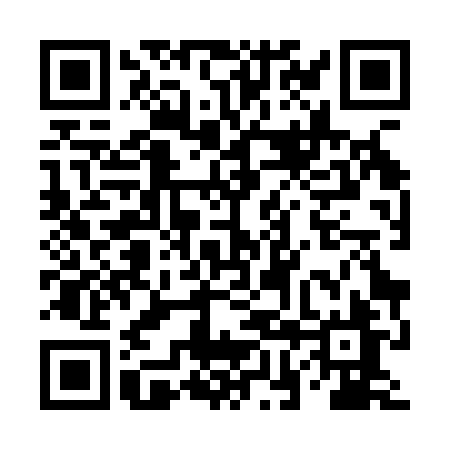 Ramadan times for Gulin, PolandMon 11 Mar 2024 - Wed 10 Apr 2024High Latitude Method: Angle Based RulePrayer Calculation Method: Muslim World LeagueAsar Calculation Method: HanafiPrayer times provided by https://www.salahtimes.comDateDayFajrSuhurSunriseDhuhrAsrIftarMaghribIsha11Mon4:074:075:5811:463:395:345:347:1912Tue4:044:045:5611:463:405:365:367:2113Wed4:024:025:5411:453:425:385:387:2314Thu3:593:595:5211:453:435:405:407:2515Fri3:573:575:4911:453:455:415:417:2716Sat3:553:555:4711:443:465:435:437:2917Sun3:523:525:4511:443:475:455:457:3118Mon3:493:495:4211:443:495:465:467:3319Tue3:473:475:4011:443:505:485:487:3520Wed3:443:445:3811:433:515:505:507:3621Thu3:423:425:3611:433:535:515:517:3822Fri3:393:395:3311:433:545:535:537:4023Sat3:373:375:3111:423:555:555:557:4224Sun3:343:345:2911:423:575:565:567:4425Mon3:313:315:2611:423:585:585:587:4626Tue3:293:295:2411:413:596:006:007:4827Wed3:263:265:2211:414:016:016:017:5128Thu3:233:235:2011:414:026:036:037:5329Fri3:203:205:1711:414:036:056:057:5530Sat3:183:185:1511:404:046:066:067:5731Sun4:154:156:1312:405:067:087:088:591Mon4:124:126:1112:405:077:107:109:012Tue4:094:096:0812:395:087:117:119:033Wed4:064:066:0612:395:097:137:139:064Thu4:034:036:0412:395:107:157:159:085Fri4:014:016:0212:395:127:177:179:106Sat3:583:585:5912:385:137:187:189:127Sun3:553:555:5712:385:147:207:209:158Mon3:523:525:5512:385:157:227:229:179Tue3:493:495:5312:375:167:237:239:1910Wed3:463:465:5012:375:177:257:259:22